Дорогой друг!Раскрась  филимоновскую игрушку на бумаге .Фото готовой  работы вышли педагогу поWhatsApp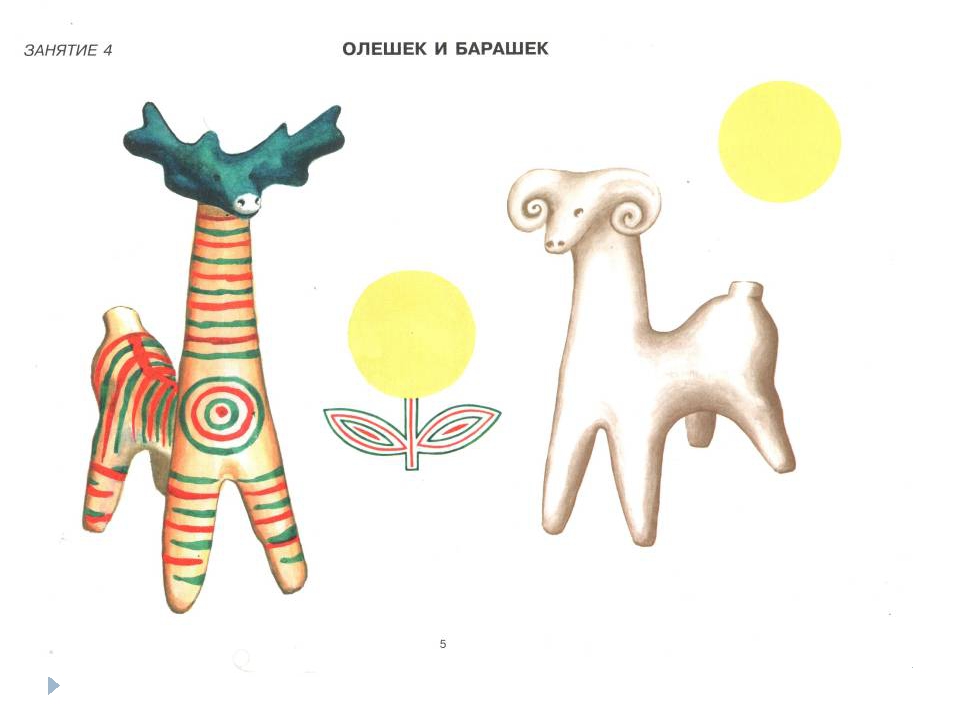 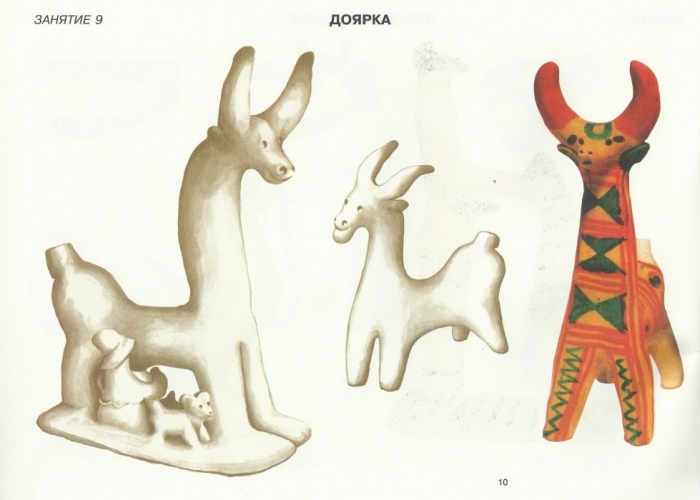 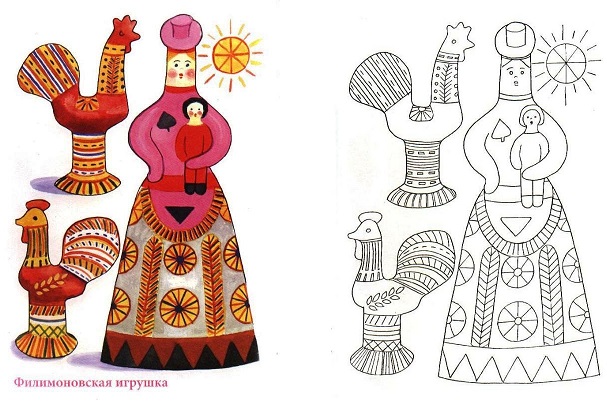 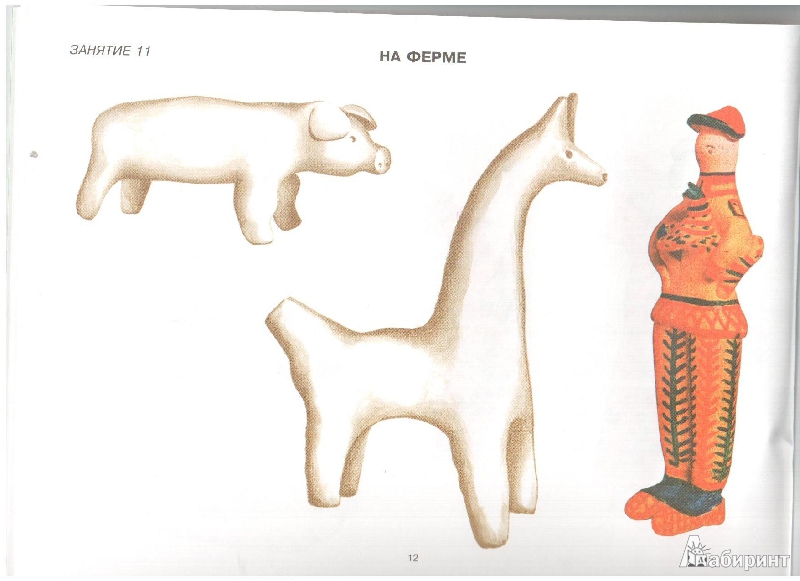 